Resoluciones #181 - #191Resoluciones #181 - #191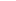 